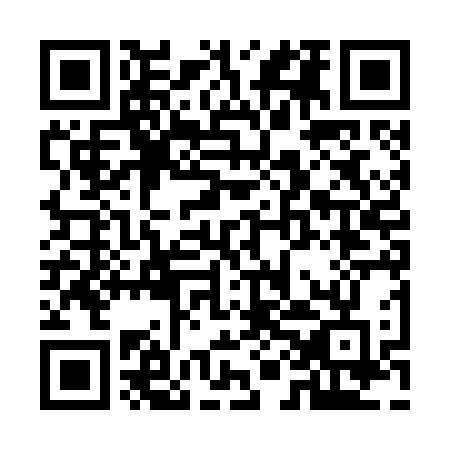 Prayer times for Fort Saint Charles, Minnesota, USAMon 1 Jul 2024 - Wed 31 Jul 2024High Latitude Method: Angle Based RulePrayer Calculation Method: Islamic Society of North AmericaAsar Calculation Method: ShafiPrayer times provided by https://www.salahtimes.comDateDayFajrSunriseDhuhrAsrMaghribIsha1Mon3:215:191:245:429:2911:262Tue3:225:191:245:429:2911:263Wed3:225:201:245:429:2811:264Thu3:235:211:255:429:2811:265Fri3:235:221:255:429:2811:266Sat3:245:221:255:419:2711:267Sun3:245:231:255:419:2611:268Mon3:255:241:255:419:2611:259Tue3:255:251:255:419:2511:2510Wed3:265:261:255:419:2411:2511Thu3:265:271:265:419:2411:2512Fri3:275:281:265:419:2311:2413Sat3:275:291:265:419:2211:2414Sun3:285:301:265:409:2111:2315Mon3:285:311:265:409:2011:2316Tue3:295:321:265:409:1911:2317Wed3:305:331:265:409:1811:2218Thu3:305:351:265:399:1711:2219Fri3:315:361:265:399:1611:2120Sat3:315:371:265:399:1511:2121Sun3:325:381:265:389:1411:2022Mon3:345:391:265:389:1311:1823Tue3:365:411:265:379:1211:1624Wed3:385:421:265:379:1011:1325Thu3:415:431:265:379:0911:1126Fri3:435:441:265:369:0811:0927Sat3:455:461:265:369:0611:0628Sun3:485:471:265:359:0511:0429Mon3:505:481:265:349:0411:0230Tue3:525:501:265:349:0210:5931Wed3:545:511:265:339:0110:57